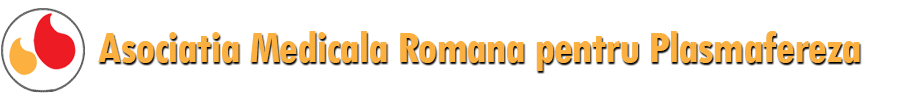 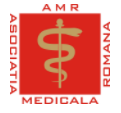 Cursul 1 de Medicina Integrativa si Personalizata: Microbiomul uman si inflamatia la pacientii pediatrici si adulti. Rolul medicinei personalizate. 22.02.2019Asociatia Medicala Romana pentru Plasmafereza in parteneriat cu Asociatia Medicala Romana, sub egida Facultatii de Medicina a Universitatii ”Titu Maiorescu” BucurestiCoordonatori curs:Academician Constantin Ionescu-TirgovisteProf. Manole Cojocaru, UTM Bucuresti
Dr. Cristina Mocanu, Finlanda                           
Locul de desfasurare : Aula I.H.Radulescu, a Bibliotecii Academiei Romane
Program : 09:30-17:15 09:30-10:00 Inscrierea participantilor
10:00-10:30 Microbiomul oral si patologia dentara, Georgeta Sinitchi10:30-11:00 Disbioza intestinala si rolul ei in infectii, Simona Iacob11:00-11:30 Microbiota si inflamatia, doi factori esentiali implicati major in procesele fiziologice si fiziopatologice, Didi Surcel11:30-11:50 Pauza de cafea11:50-12:20 Relatia microbiom – sistemul nervos central, Corneliu Zeana12:20-13:00 Microbiomul uman si inflamatia. Acneea, boala inflamatorie cronica, Cristina Mocanu13:00-13:50 Pauza de masa13:50-14:20 Microbiomul uman= macrocunoasterea umana, Constantin Tudor14:20-14:50 Managementul bolii de focar amigdalian, Razvan Hainarosie 14:50-15:20 Microbiomul fata in fata cu polimorfismele inflamazomului, Rodica Dragutoiu15:20-15:30 Pauza de cafea15:30-16:00 Implicarea microbiotei in aparitia bolilor cronice inflamatorii, Simona Soare16:00-16:30 Microbiomul intestinal si boala celiaca, Manole Cojocaru16:30-17:00 Rolul emotiilor negative, Ana Maria Taga 17:00-17:15 Discutii, concluzii, acordarea Certificatelor de AbsolvireCursul este creditat de catre CMR(6), CFR(6).Se acorda Certificate de AbsolvireTaxa de participare: 50 leiPlata se poate face direct in ziua cursului sau prin banca in contul:Asociatiei Medicale Romane pentru Plasmafereza, CUI 29184114Cod IBAN: RO82CECEB00130RON4064611 deschis la CEC BANK SA, SMB Contact: corina.stefan@carpatia.ro 0731180677, mancojocaru@yahoo.com  0723326663, cristina.mocanu@carpatia.ro